АДМИНИСТРАЦИЯ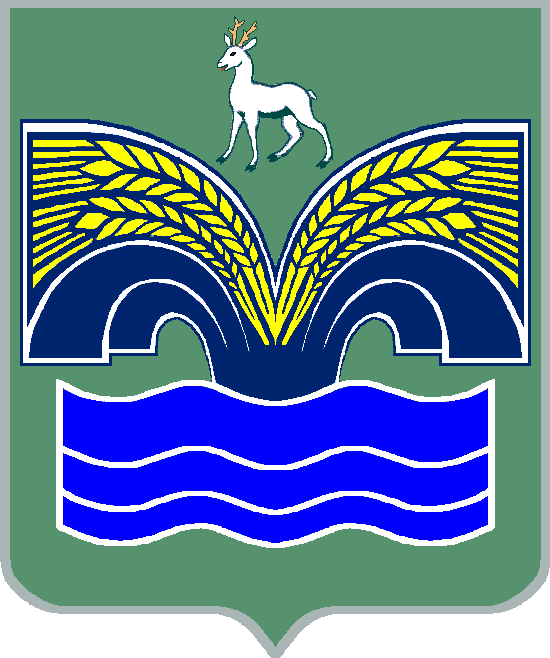  ГОРОДСКОГО ПОСЕЛЕНИЯ МИРНЫЙМУНИЦИПАЛЬНОГО РАЙОНА КРАСНОЯРСКИЙСАМАРСКОЙ ОБЛАСТИПОСТАНОВЛЕНИЕот 8 ноября 2022 года № 142О внесении изменений в муниципальную Программу  «Формирование комфортной городской среды городского поселения Мирный муниципального района Красноярский Самарской области на 2023-2024 годы» В соответствии с постановлением Правительства Российской Федерации от 30.12.2017 № 1710 «Об утверждении государственной программы Российской Федерации «Обеспечение доступным и комфортным жильем и коммунальными услугами граждан Российской Федерации», постановлением Правительства Самарской области от 01.11.2017 № 688 «Об утверждении государственной программы Самарской области «Формирование комфортной городской среды на 2018 - 2024 годы», приказом Минстроя России от 18.03.2019 № 162/пр «Об утверждении методических рекомендаций по подготовке государственных программ субъектов Российской Федерации и муниципальных программ формирования современной городской среды в рамках реализации федерального проекта «Формирование комфортной городской среды», постановлением Правительства Самарской области от 11.10.2017 № 642 «Об утверждении Порядка проведения на территории Самарской области инвентаризации уровня благоустройства дворовых территорий многоквартирных домов, общественных территорий, территорий индивидуальной жилой застройки и земельных участков, предоставленных для их размещения, а также объектов недвижимого имущества и земельных участков, находящихся в собственности (пользовании) юридических лиц и индивидуальных предпринимателей», администрация городского поселения Мирный муниципального района Красноярский Самарской области ПОСТАНОВЛЯЕТ:1. Внести в муниципальную программу «Формирование комфортной городской среды городского поселения Мирный муниципального района Красноярский Самарской области на 2023-2024 годы» утвержденную постановлением Администрации городского поселения Мирный муниципального района Красноярский Самарской области от 19.08.2022 года    № 114, следующие изменения:1) в паспорте муниципальной Программы раздел «Объемы и источники финансирования Программы» читать в следующей редакции: «общий объем финансирования муниципальной программы составляет –    2 421 тыс. руб., из них:на 2023 год – 2 421 тыс. руб. в том числе за счет средств, поступающих из федерального и областного бюджетов – 2 300 тыс. руб., бюджета поселения –   121 тыс. руб.; на 2024 год – 0 тыс. руб.		Источник финансирования: бюджет городского поселения Мирный муниципального района Красноярский Самарской области».2) п. 5 «Обоснование ресурсного обеспечения муниципальной программы читать в следующей редакции: «Источник финансирования: бюджет городского поселения Мирный муниципального района Красноярский Самарской области.».3) в п. 7 «Перечень мероприятий муниципальной программы» перечень дворовых территорий многоквартирных домов (далее - МКД), на которых планируются мероприятия по благоустройству в 2023-2024 годах, изложить в соответствии с приложением к настоящему постановлению соответственно.2. Контроль за выполнением настоящего постановления оставляю за собой.3. Опубликовать настоящее постановление в газетах «Красноярский вестник», а также разместить на официальном сайте администрации городского поселения Мирный муниципального района Красноярский Самарской области в сети Интернет.4. Настоящее постановление вступает в силу со дня его официального опубликования.Глава поселения городского поселения Мирныймуниципального района Красноярский Самарской области	                      			                  А.А. МартыновПриложениек Постановлению администрациигородского поселения Мирныймуниципального района КрасноярскийСамарской областиот 08.11.2022 № 142Перечень дворовых территорий многоквартирных домов (далее МКД), в которых планируются мероприятия по благоустройству в 2023-2024 годахПериод реализации программыОбъем финансирования, тыс. руб.Всего за период2 4212023 год2 4212024 год0№ п/пАдресный перечень дворовых территорий многоквартирных домовПлановый период выполнения работ по годамПлановый период выполнения работ по годамп.г.т. Мирный, ул. Полевая, д. 12024п.г.т. Мирный, ул. Полевая, д. 3 п.г.т. Мирный, ул. Полевая, д. 42024п.г.т. Мирный, ул. Строителей, д. 1 п.г.т. Мирный, ул. Строителей, д. 3п.г.т. Мирный, ул. Строителей, д. 5 п.г.т. Мирный, ул. Строителей, д. 72024п.г.т. Мирный, ул. Строителей, д. 2 п.г.т. Мирный, ул. Строителей, д. 4 п.г.т. Мирный, ул. Строителей, д. 6 п.г.т. Мирный, ул. Строителей, д. 82024п.г.т. Мирный, ул. Строителей, д. 9п.г.т. Мирный, ул. Строителей, д. 11п.г.т. Мирный, ул. Строителей, д. 13 п.г.т. Мирный, ул. Строителей, д. 152024п.г.т. Мирный, ул. Строителей, д. 10п.г.т. Мирный, ул. Строителей, д. 12п.г.т. Мирный, ул. Строителей, д. 14п.г.т. Мирный, ул. Строителей, д. 162024п.г.т. Мирный, ул. Нефтяников, д. 12024п.г.т. Мирный, ул. Нефтяников, д. 32023п.г.т. Мирный, ул. Нефтяников, д. 2 п.г.т. Мирный, ул. Шоссейная, д. 52024п.г.т. Мирный, ул. Нефтяников, д. 16п.г.т. Мирный, ул. Комсомольская, д. 22024п.г.т. Мирный, ул. Нефтяников, д. 18, д. 18 А2024п.г.т. Мирный, ул. П. Морозова, д. 1 п.г.т. Мирный, ул. П. Морозова, д. 32024п.г.т. Мирный, ул. П. Морозова, д.1А2024п.г.т. Мирный, ул. П. Морозова, д. 5п.г.т. Мирный, ул. П. Морозова, д. 72024п.г.т. Мирный, ул. П. Морозова, д. 92024п.г.т. Мирный, ул. Комсомольская, д. 9 п.г.т. Мирный, ул. Комсомольская, д. 112024п.г.т. Мирный, ул. Песочная, д. 12023п.г.т. Мирный, ул. Песочная, д. 22024п.г.т. Мирный, ул. Песочная, д. 62024п.г.т. Мирный, ул. Песочная, д. 72024п.г.т. Мирный, ул. Песочная, д. 82024п.г.т. Мирный, ул. Песочная, д. 92024п.г.т. Мирный, ул. Песочная, д. 102024п.г.т. Мирный, ул. З. Космодемьянской, д. 22024п.г.т. Мирный, ул. З. Космодемьянской, д. 42023п.г.т. Мирный, ул. З. Космодемьянской, д. 32023п.г.т. Мирный, ул. З. Космодемьянской, д. 6 п.г.т. Мирный, ул. З. Космодемьянской, д. 8п.г.т. Мирный, ул. Первомайская, д. 12024п.г.т. Мирный, ул. З. Космодемьянской, д. 132024п.г.т. Мирный, ул. Нагорная, д. 12024п.г.т. Мирный, ул. Нагорная, д. 4п.г.т. Мирный, ул. Нагорная, д. 52024